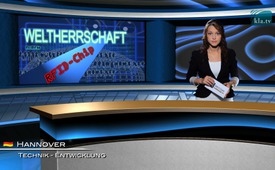 Wereldheerschappij d.m.v. RFID-Chips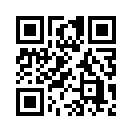 Geachte kijker. In een TV-trend-uitzending uit Zweden wordt reclame gemaakt voor een in de hand implanteerbare NFC* Chip, die kan zenden. Het bedienen van bv. smartphones, computers, deursloten en auto’s of het uitvoeren van  betalingen, zou met deze chips gemakkelijk gaan - zo zegt men.Geachte kijker. In een TV-trend-uitzending uit Zweden wordt reclame gemaakt voor een in de hand implanteerbare NFC* Chip, die kan zenden. Het bedienen van bv. smartphones, computers, deursloten en auto’s of het uitvoeren van  betalingen, zou met deze chips gemakkelijk gaan - zo zegt men. Enkele ondernemingen hebben bij jonge mensen zo'n chip tijdens zogenaamde “Chipping Party’s” reeds gratis onderhuids geïmplanteerd. Deze schijnbare onbaatzuchtigheid is in werkelijkheid het begin van de  afschaffing van contant geld. Welke strategie de financiële elite werkelijk volgt met deze RFID-chips, heeft de Amerikaanse documentairemaker Aaron Russo openbaar gemaakt, na gesprekken met zijn toenmalige vriend Nicolas Rockefeller. Deze chips moeten voor alle burgers verplicht worden en dan wordt iedereen controleerbaar. Mensen die kritiek op de politiek geven, kan de mogelijkheid worden ontnomen om te betalen en zo worden  &quot;uitgeschakeld&quot;.  In Zweden was de afschaffing van contant geld al gepland voor 2015 maar protest door de bevolking heeft dit verhinderd. Nu loodst men het systeem dus binnen door de achterdeur.door hkl.Bronnen:heute.de/schwedische-biohacker-lassen-sich-nfc-chips-unter-die-haut-pflanzen-37069106.html?view=print  
http://mrinfokrieg.blogspot.de/2011/05/aaron-russo-und-nicolas-rockefeller.htmlwww.youtube.com/watch?v=o11YmQ7-Ld8Dit zou u ook kunnen interesseren:#Financien - Financiën - www.kla.tv/FinancienKla.TV – Het andere nieuws ... vrij – onafhankelijk – ongecensureerd ...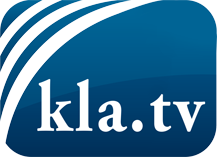 wat de media niet zouden moeten verzwijgen ...zelden gehoord van het volk, voor het volk ...nieuwsupdate elke 3 dagen vanaf 19:45 uur op www.kla.tv/nlHet is de moeite waard om het bij te houden!Gratis abonnement nieuwsbrief 2-wekelijks per E-Mail
verkrijgt u op: www.kla.tv/abo-nlKennisgeving:Tegenstemmen worden helaas steeds weer gecensureerd en onderdrukt. Zolang wij niet volgens de belangen en ideologieën van de kartelmedia journalistiek bedrijven, moeten wij er elk moment op bedacht zijn, dat er voorwendselen zullen worden gezocht om Kla.TV te blokkeren of te benadelen.Verbindt u daarom vandaag nog internetonafhankelijk met het netwerk!
Klickt u hier: www.kla.tv/vernetzung&lang=nlLicence:    Creative Commons-Licentie met naamgeving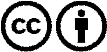 Verspreiding en herbewerking is met naamgeving gewenst! Het materiaal mag echter niet uit de context gehaald gepresenteerd worden.
Met openbaar geld (GEZ, ...) gefinancierde instituties is het gebruik hiervan zonder overleg verboden.Schendingen kunnen strafrechtelijk vervolgd worden.